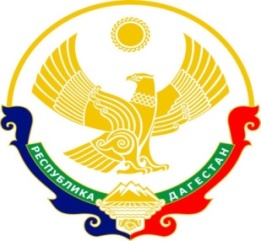 АДМИНИСТРАЦИЯ СЕЛЬСКОГО ПОСЕЛЕНИЯ«СЕЛЬСОВЕТ «УЗДАЛРОСИНСКИЙ» МУНИЦИПАЛЬНОГО ОБРАЗОВАНИЯХУНЗАХСКИЙ РАЙОН РЕСПУБЛИКИ ДАГЕСТАНПОСТАНОВЛЕНИЕот 11.01. 2021 года №_ 3
администрации МО СП «сельсовет «Уздалросинский»
по противодействию коррупции на 2021 год»
В соответствии с п.п. «г» п.3 Указа Президента Российской Федерации от 11.04.2014 года № 226 «О национальном плане противодействия коррупции на 2018-2019 годы», руководствуясь Национальной стратегией противодействия коррупции, утвержденной Указом Президента Российской Федерации от 13.04.2010 года № 460, согласно Закона «О противодействии коррупции в РД», администрация муниципального образования сельское поселение «сельсовет «Уздалросинский»ПОСТАНОВЛЯЕТ:1. Утвердить план мероприятий администрации муниципального образования сельское поселение ««сельсовет «Уздалросинский» по противодействию коррупции на 2021 год (Приложение № 1). 
2. Настоящее постановление вступает в силу с момента принятия и подлежит обнародованию.
3. Контроль за исполнением постановления оставляю за собой.Глава сельского поселения 						Исаев О.МПриложение № 1
к постановлению администрации
МО СП «сельсовет «Уздалросинский»
от 09.01.2019 года №3 ПЛАН
мероприятий администрации МО СП «сельсовет «Уздалросинский»
по противодействию коррупции на 2021 год№п/пНаименование мероприятийСрокисполненияОтветственные лица1. Меры по нормативно-правовому обеспечению противодействия коррупции1. Меры по нормативно-правовому обеспечению противодействия коррупции1. Меры по нормативно-правовому обеспечению противодействия коррупции1. Меры по нормативно-правовому обеспечению противодействия коррупции1.1.Организация изучения муниципальными служащими администрации сельского поселения действующего законодательства о противодействии коррупции.2021г.Глава администрации МО СП «сельсовет «Уздалросинский»1.2.Разработка, принятие нормативных правовых актов по вопросам противодействия коррупции.2021 г.Глава администрации МО СП «сельсовет «Уздалросинский»1.3.Участие муниципальных служащих администрации сельского поселения в семинарах, совещаниях по обмену опытом работы и иных мероприятиях, направленных на формирование нетерпимого отношения к проявлениям коррупции, проводимых в рамках профессиональной подготовки, переподготовки и повышения квалификации муниципальных служащих. 2021 г.Глава администрации МО СП «сельсовет «Уздалросинский»2. Меры, направленные на изучение причин коррупции, факторов, способствующих коррупции, профилактику коррупции2. Меры, направленные на изучение причин коррупции, факторов, способствующих коррупции, профилактику коррупции2. Меры, направленные на изучение причин коррупции, факторов, способствующих коррупции, профилактику коррупции2. Меры, направленные на изучение причин коррупции, факторов, способствующих коррупции, профилактику коррупции2.1.Анализ обращений и заявлений граждан, поступающих в администрацию сельского поселения, в Сельскую Думу, а также результатов их рассмотрения, на предмет наличия информации о фактах коррупции со стороны муниципальных служащих сельского поселения, а также о причинах и условиях, способствующих проявлению таких фактов.Ежемесячно.Глава МО СП «сельсовет «Уздалросинский»2.2.Рассмотрение хода реализации плана мероприятий администрации сельского поселения по противодействию коррупции  на 2021 год.IV квартал2021 г.Глава администрации МО СП «сельсовет «Уздалросинский»».3. Меры, направленные на противодействие коррупции при размещении муниципального заказа.3. Меры, направленные на противодействие коррупции при размещении муниципального заказа.3. Меры, направленные на противодействие коррупции при размещении муниципального заказа.3. Меры, направленные на противодействие коррупции при размещении муниципального заказа.3.1.Осуществление контроля за целевым использованием бюджетных средств.Постоянно.Отдел финансов,отдел экономики МР «Юхновский район».4. Меры, направленные на обеспечение доступа граждан и информации о деятельности органов исполнительной власти, в том числе в сфере противодействия коррупции.4. Меры, направленные на обеспечение доступа граждан и информации о деятельности органов исполнительной власти, в том числе в сфере противодействия коррупции.4. Меры, направленные на обеспечение доступа граждан и информации о деятельности органов исполнительной власти, в том числе в сфере противодействия коррупции.4. Меры, направленные на обеспечение доступа граждан и информации о деятельности органов исполнительной власти, в том числе в сфере противодействия коррупции.4.1.Размещение на сайте администрации сельского поселения:- информации об основных направлениях деятельности администрации сельского поселения;- нормативных правовых актов, разрабатываемых администрацией сельского поселения.Постоянно.Должностные лица администрации МО СП «сельсовет «Уздалросинский»